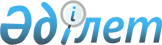 О некоторых вопросах прохождения службы в оперативно-следственных подразделениях органов по финансовому мониторингу (служба экономических расследований)
					
			Утративший силу
			
			
		
					Приказ Министра финансов Республики Казахстан от 17 ноября 2014 года № 498. Зарегистрирован в Министерстве юстиции Республики Казахстан 5 декабря 2014 года № 9933. Утратил силу приказом Председателя Агентства Республики Казахстан по финансовому мониторингу от 6 января 2022 года № 2
      Сноска. Утратил силу приказом Председателя Агентства РК по финансовому мониторингу от 06.01.2022 № 2 (вводится в действие по истечению десяти календарных дней со дня его государственной регистрации).
      Сноска. Заголовок в редакции приказа Министра финансов РК от 19.02.2019 № 121 (вводится в действие по истечении десяти календарных дней после дня его первого официального опубликования).
      Примечание РЦПИ!
      Порядок введения в действие приказа см. п.4
      В соответствии с пунктами 2 и 3 статьи 7 Закона Республики Казахстан от 6 января 2011 года "О правоохранительной службе", ПРИКАЗЫВАЮ:
      1. Утвердить прилагаемые:
      1) Перечень должностей оперативно-следственных подразделений Комитета по финансовому мониторингу Министерства финансов Республики Казахстан (служба экономических расследований), замещаемых на конкурсной основе, согласно приложению 1 к настоящему приказу;
      2) Перечень должностей оперативно-следственных подразделений территориальных органов Комитета по финансовому мониторингу Министерства финансов Республики Казахстан (служба экономических расследований), замещаемых на конкурсной основе, согласно приложению 2 к настоящему приказу;
      3) Правила и условия проведения конкурса и прохождения стажировки для занятия должностей в оперативно-следственных подразделениях органов по финансовому мониторингу (служба экономических расследований), согласно приложению 3 к настоящему приказу;
      4) Правила и условия внеконкурсного занятия должностей в оперативно-следственных подразделениях органов по финансовому мониторингу (служба экономических расследований), согласно приложению 4 к настоящему приказу. 
      Сноска. Пункт 1 в редакции приказа Министра финансов РК от 19.02.2019 № 121 (вводится в действие по истечении десяти календарных дней после дня его первого официального опубликования).


      2. Комитету государственных доходов Министерства финансов Республики Казахстан (Ергожин Д.Е.) в установленном законодательством порядке обеспечить:
      1) государственную регистрацию настоящего приказа в Министерстве юстиции Республики Казахстан;
      2) в течение десяти календарных дней после государственной регистрации настоящего приказа его направление на официальное опубликование в печатных изданиях и информационно-правовой системе "Әділет";
      3) размещение настоящего приказа на интернет-ресурсе Министерства финансов Республики Казахстан. 
      3. Признать утратившими силу некоторые приказы Министра финансов Республики Казахстан, согласно приложению 5 к настоящему приказу. 
      4. Настоящий приказ вводится в действие с 18 ноября 2014 года. 
      "СОГЛАСОВАНО" 
      Председатель Агентства Республики Казахстан по делам государственной службы и противодействию коррупции 
      ___________К. Кожамжаров 17 января 2014 года Перечень должностей оперативно-следственных подразделений Комитета по финансовому мониторингу Министерства финансов Республики Казахстан (служба экономических расследований), замещаемых на конкурсной основе
      Сноска. Перечень в редакции приказа Министра финансов РК от 19.02.2019 № 121 (вводится в действие по истечении десяти календарных дней после дня его первого официального опубликования).
      Руководитель департамента
      Руководитель управления
      Заместитель руководителя управления
      Следователь по особо важным делам
      Оперуполномоченный (дознаватель) по особо важным делам 
      Старший следователь 
      Старший оперуполномоченный (дознаватель)
      Старший специалист
      Следователь
      Оперуполномоченный (дознаватель)
      Специалист Перечень должностей оперативно-следственных подразделений территориальных органов Комитета по финансовому мониторингу Министерства финансов Республики Казахстан (служба экономических расследований), замещаемых на конкурсной основе
      Сноска. Перечень в редакции приказа Министра финансов РК от 19.02.2019 № 121 (вводится в действие по истечении десяти календарных дней после дня его первого официального опубликования).
      Заместитель руководителя
      Руководитель управления
      Заместитель руководитель управления
      Следователь по особо важным делам
      Оперуполномоченный (дознаватель) по особо важным делам
      Старший следователь
      Старший оперуполномоченный (дознаватель)
      Старший специалист
      Следователь
      Оперуполномоченный (дознаватель)
      Дознаватель
      Специалист Правила и условия проведения конкурса и прохождения стажировки для занятия должностей в оперативно-следственных подразделениях органов по финансовому мониторингу (служба экономических расследований)
      Сноска. Заголовок Правила в редакции приказа Министра финансов РК от 19.02.2019 № 121 (вводится в действие по истечении десяти календарных дней после дня его первого официального опубликования).
      Настоящие Правила и условия проведения конкурса и прохождения стажировки для занятия должностей в оперативно-следственных подразделениях органов по финансовому мониторингу (служба экономических расследований) (далее – Правила) разработаны в соответствии с пунктом 2 статьи 7 Закона Республики Казахстан от 6 января 2011 года "О правоохранительной службе" (далее – Закон) и определяют условия, порядок проведения конкурса для занятия должностей оперативно-следственных подразделений органов по финансовому мониторингу (служба экономических расследований), порядок организации стажировки для кандидатов при поступлении в оперативно-следственные подразделения органов по финансовому мониторингу (служба экономических расследований).
      Занятие сотрудником вакантной должности в период прохождения правоохранительной службы в случае его соответствия предъявляемым квалификационным требованиям к соответствующей вакантной должности может осуществляться на внеконкурсной основе в порядке перевода с его согласия или на конкурсной основе в соответствии с пунктом 4 статьи 7 Закона.
      Сноска. Преамбула в редакции приказа Министра финансов РК от 19.02.2019 № 121 (вводится в действие по истечении десяти календарных дней после дня его первого официального опубликования).

 1. Общие положения
      1. Конкурс обеспечивает конституционное право граждан Республики Казахстан на равный доступ к службе в оперативно-следственных подразделениях органов по финансовому мониторингу (служба экономических расследований).
      Сноска. Пункт 1 в редакции приказа Министра финансов РК от 19.02.2019 № 121 (вводится в действие по истечении десяти календарных дней после дня его первого официального опубликования).


      2. Конкурс проводится Комитетом по финансовому мониторингу Министерства финансов Республики Казахстан (далее – Комитет) и его территориальными органами по областям, городам республиканского значения и столицы (далее – территориальные органы), имеющими вакантные и временно вакантные должности (далее – вакантные должности) согласно перечню должностей, замещаемых на конкурсной основе.
      Конкурс на занятие вакантных должностей в оперативно-следственных подразделениях (служба экономических расследований) Комитета, а также заместителей руководителей территориальных органов, руководителей управлений оперативно-следственных подразделений территориальных органов проводится Комитетом.
      Сноска. Пункт 2 в редакции приказа Министра финансов РК от 19.02.2019 № 121 (вводится в действие по истечении десяти календарных дней после дня его первого официального опубликования).


      3. Комитет и его территориальные органы, объявившие конкурс, формируют конкурсную комиссию для осуществления отбора кандидатов на занятие вакантной должности (далее – конкурсная комиссия). 
      4. Решение конкурсной комиссии является основанием для занятия вакантной должности либо отказа в поступлении на такую должность. 
      5. В случаях реорганизации, либо ликвидации Комитета или его территориального органа, объявленный конкурс подлежит отмене на любом этапе его проведения с обязательным оповещением об этом в средствах массовой информации.  2. Условия и порядок проведения конкурса
      6. В конкурсе принимают участие граждане Республики Казахстан соответствующие условиям, указанным в пункте 1 статьи 6 и статьи 10 Закона, подавшие документы, указанные в пункте 21 настоящих Правил, в подразделение по работе с персоналом (далее – кадровая служба) органов по финансовому мониторингу после опубликования объявления о конкурсе.
      Сноска. Пункт 6 в редакции приказа Министра финансов РК от 19.02.2019 № 121 (вводится в действие по истечении десяти календарных дней после дня его первого официального опубликования).


      7. Граждане, допущенные к этапам конкурса, являются кандидатами на занятие вакантной должности (далее – кандидаты). 
      8. Конкурсная комиссия является коллегиальным органом, который рассматривает поданные участниками конкурса документы, проводит собеседование и осуществляет отбор кандидатов на занятие вакантных должностей. 
      9. Конкурс включает в себя: 
      1) публикацию объявления о проведении конкурса; 
      2) прием документов от граждан, желающих принять участие в конкурсе; 
      3) рассмотрение конкурсной комиссией участников конкурса на соответствие требованиям, указанным в пунктах 1 и 2 статьи 6 и статье 10 Закона, квалификационным требованиям; 
      4) исключен приказом Министра финансов РК от 05.01.2017 № 3 (вводится в действие со дня его первого официального опубликования).


      5) сдача нормативов по физической подготовке; 
      6) медицинское и психофизиологическое освидетельствование, в том числе полиграфологическое исследование, в военно-врачебных комиссиях для определения пригодности к службе; 
      7) собеседование с кандидатами, проводимое конкурсной комиссией; 
      8) заключительное заседание конкурсной комиссии. 
      Кандидаты, соответствующие требованиям, указанным в пункте 1 статьи 6 и статьи 10 Закона, квалификационным требованиям, допускаются к последующим этапам конкурса при условии успешного прохождения предыдущих этапов конкурса. 
      10. Расходы по участию в конкурсе (проезд к месту проведения конкурса и обратно, наем жилого помещения, проживание, пользование услугами связи всех видов) граждане производят за счет собственных средств. 3. Объявление о конкурсе
      11. При проведении конкурса в Комитете объявления публикуются в периодических печатных изданиях, распространяемых на всей территории Республики Казахстан, в территориальных органах – в периодических изданиях, распространяемых на территории соответствующей административно-территориальной единицы, а также на интернет-ресурсе органов по финансовому мониторингу.
      Сноска. Пункт 11 в редакции приказа Министра финансов РК от 19.02.2019 № 121 (вводится в действие по истечении десяти календарных дней после дня его первого официального опубликования).


      12. После опубликования объявления о проведении конкурса назначение граждан на объявленную должность в порядке, предусмотренном пунктами 3 и 4 статьи 7 Закона, а также лиц, находящихся в кадровом резерве Комитета, либо его территориального органа, до окончания конкурсных процедур не допускается. 
      13. Объявление о проведении конкурса должно содержать следующие сведения:
      1) наименование органа по финансовому мониторингу с указанием его местонахождения, почтового и электронного адресов, номеров телефонов и факса;
      2) наименование вакантных должностей с обозначением основных функциональных обязанностей;
      3) основные требования к участнику конкурса, определяемые органом по финансовому мониторингу в соответствии с квалификационными требованиями;
      4) сроки и место приема документов (десять рабочих дней со дня публикации объявления о проведении конкурса);
      5) перечень необходимых документов, указанных в пункте 21 настоящих Правил.
      В случае проведения конкурса на занятие вакантной должности с определенным сроком работы, данное условие указывается в объявлении о проведении конкурса.
      Объявление может содержать дополнительную информацию, не противоречащую законодательству Республики Казахстан, в том числе информацию о возможности присутствия наблюдателей на заседании конкурсной комиссии.
      Сноска. Пункт 13 в редакции приказа Министра финансов РК от 19.02.2019 № 121 (вводится в действие по истечении десяти календарных дней после дня его первого официального опубликования).

 4. Формирование конкурсной комиссии
      14. Конкурсная комиссия формируется приказом руководителя соответствующего органа по финансовому мониторингу, имеющего право назначения на соответствующую должность (далее – руководитель органа по финансовому мониторингу).
      Сноска. Пункт 14 в редакции приказа Министра финансов РК от 19.02.2019 № 121 (вводится в действие по истечении десяти календарных дней после дня его первого официального опубликования).


      15. Конкурсная комиссия состоит из пяти человек. Председатель конкурсной комиссии определяется лицом, указанным в пункте 14 настоящих Правил.
      Состав конкурсной комиссии может состоять из заместителя руководителя органа по финансовому мониторингу, а также руководителей структурных подразделений, представителей кадровой службы, иных сотрудников оперативно-следственного подразделения органов по финансовому мониторингу (служба экономических расследований).
      Секретарем конкурсной комиссии является представитель кадровой службы, который осуществляет организационное обеспечение ее работы и не принимает участие в голосовании.
      Замещение отсутствующих членов конкурсной комиссии не допускается.
      Сноска. Пункт 15 в редакции приказа Министра финансов РК от 19.02.2019 № 121 (вводится в действие по истечении десяти календарных дней после дня его первого официального опубликования).


      16. В состав конкурсной комиссии не может входить участник конкурса.
      17. Для обеспечения прозрачности и объективности работы конкурсной комиссии, по согласованию с руководителем органа по финансовому мониторингу, допускается присутствие на ее заседании наблюдателей.
      В качестве наблюдателей на заседании конкурной комиссии могут присутствовать депутаты Парламента Республики Казахстан и маслихатов всех уровней, представители средств массовой информации, аккредитованные в соответствии с Законом Республики Казахстан "О средствах массовой информации", других государственных органов, общественных объединений (неправительственных организаций), коммерческих организаций и политических партий, члены Общественного совета по вопросам государственных финансов, сотрудники уполномоченного органа по делам государственной службы.
      Сноска. Пункт 17 в редакции приказа Министра финансов РК от 19.02.2019 № 121 (вводится в действие по истечении десяти календарных дней после дня его первого официального опубликования).


      17-1. Для присутствия на заседании конкурсной комиссии в качестве наблюдателя лицо регистрируется в кадровой службе органа по финансовому мониторингу не позднее одного рабочего дня до начала проведения собеседования. Для регистрации лицо предоставляет в кадровую службу органа по финансовому мониторингу копию документа, удостоверяющего личность, оригиналы или копии документов, подтверждающих принадлежность к организациям, указанным в пункте 17 настоящих Правил.
      Сноска. Правила дополнены пунктом 17-1 в соответствии с приказом Министра финансов РК от 05.01.2017 № 3 (вводится в действие со дня его первого официального опубликования); в редакции приказа Министра финансов РК от 19.02.2019 № 121 (вводится в действие по истечении десяти календарных дней после дня его первого официального опубликования).


      18. В процессе проведения собеседования наблюдатели не задают кандидатам вопросы. Не допускается совершение наблюдателями действий, препятствующих работе конкурсной комиссии, разглашение ими сведений, касающихся персональных данных кандидатов, конкурсных процедур, в которых принимают участие кандидаты, использование ими технических средств записи.
      19. До начала проведения собеседования секретарь конкурсной комиссии ознакамливает наблюдателей с памяткой наблюдателя согласно приложению 2 к настоящим Правилам. 
      20. До завершения конкурса разглашение сведений о составе конкурсных комиссий и персональных данных участников конкурса не допускается, за исключением случаев, установленных законодательством Республики Казахстан.  5. Прием документов
      21. Граждане, желающие принять участие в конкурсе, подают в кадровую службу органа по финансовому мониторингу, проводящего конкурс, следующие документы:
      1) заявление по форме согласно приложению 3 к настоящим Правилам; 
      2) заполненный личный листок по учету кадров (с указанием адреса фактического места проживания и контактных телефонов) по форме, согласно приложению 4 к настоящим Правилам;
      3) копию удостоверения личности гражданина Республики Казахстан;
      4) копии документов об образовании (диплом и приложение); 
      5) копию документа, подтверждающего прохождение воинской службы или военной подготовки в специализированных организациях Министерства обороны Республики Казахстан по подготовке военно-обученного резерва, а также освобождение или отсрочку от призыва на срочную воинскую службу в соответствии с Законом Республики Казахстан "О воинской службе и статусе военнослужащих";
      6) фотографию размером 3*4 (4 штуки);
      7) заполненную автобиографию, написанную собственноручно и в отпечатанном виде в формате А4, с указанием близких родственников, в том числе бывших супругов, по форме согласно приложению 5 к настоящим Правилам;
      8) копию документа, подтверждающего трудовую деятельность; 
      9) справки органов правовой статистики и специальных учетов об отсутствии судимости, привлечении в течение года к административной ответственности в судебном порядке за совершение умышленного правонарушения, дисциплинарной и административной ответственности за совершение коррупционных правонарушений;
      10) документы, подтверждающие предоставление кандидатом и его супругой (супругом) в органы государственных доходов по месту жительства декларации о доходах и имуществе в соответствии с Законом Республики Казахстан "О противодействии коррупции";
      11) сертификат о прохождении в уполномоченном органе по делам государственной службы тестирования на знание законодательства с результатами не ниже пороговых значений, действительный на момент подачи документов;
      12) заключение о прохождении оценки личных качеств в уполномоченном органе по делам государственной службы, действительное на момент подачи документов для участия в конкурсе. 
      При этом кадровая служба сверяет копии документов с подлинниками.
      При приеме копий документов для сверки обозреваются их оригиналы или принимаются их нотариально засвидетельствованные копии.
      Представление неполного пакета документов является основанием для отказа в их приеме.
      Сноска. Пункт 21 с изменениями, внесенными приказом Министра финансов РК от 05.01.2017 № 3 (вводится в действие со дня его первого официального опубликования); от 19.02.2019 № 121 (вводится в действие по истечении десяти календарных дней после дня его первого официального опубликования).


      22. Граждане вправе предоставлять дополнительно информацию, касающуюся их образования, опыта работы и профессионального уровня (копии документов о повышении квалификации, присвоении ученых (академических) степеней и званий, характеристики, рекомендации, научные публикации и иные сведения). 
      23. Кандидат представляет документы, указанные в пункте 21 настоящих Правил, вложенные в скоросшиватель, в нарочном порядке или по почте.
      Документы принимаются кадровой службой органа по финансовому мониторингу, проводящего конкурс.
      При приеме документов нарочно кандидату выдается талон с указанием даты, времени, фамилии, имени и отчества (при его наличии), принявшего документы.
      Сноска. Пункт 23 в редакции приказа Министра финансов РК от 19.02.2019 № 121 (вводится в действие по истечении десяти календарных дней после дня его первого официального опубликования).


      24. Материалы конкурсной комиссии, документы участников конкурса, получивших положительное заключение конкурсной комиссии, а также заявление и иные документы лиц, не прошедших конкурсный отбор, хранятся в кадровой службе органов по финансовому мониторингу.
      В случае письменного обращения участников конкурса, не прошедших конкурсный отбор, оригиналы документов возвращаются.
      Сноска. Пункт 24 в редакции приказа Министра финансов РК от 19.02.2019 № 121 (вводится в действие по истечении десяти календарных дней после дня его первого официального опубликования).

 6. Рассмотрение документов участников конкурса
      25. Рассмотрение документов участников конкурса осуществляет конкурсная комиссия после окончания приема документов. 
      26. По результатам рассмотрения представленных документов конкурсная комиссия в течение трех рабочих дней после окончания срока приема документов принимает решение о допуске кандидатов к последующим этапам конкурса либо мотивировано отказывает в допуске путем письменного извещения кандидата.
      27. Кадровая служба органов по финансовому мониторингу составляет график прохождения этапов конкурса (далее - график), утверждаемый Председателем комиссии, который размещается на интернет-ресурсе и в здании органа по финансовому мониторингу, в местах, доступных для всеобщего обозрения, а также вручает кандидатам направление на медицинское и психофизиологическое освидетельствование, в том числе полиграфологическое исследование, в военно-врачебных комиссиях для определения пригодности к службе.
      В случае неявки кандидата на последующие этапы конкурса кадровой службой органов по финансовому мониторингу оригиналы документов возвращаются участнику конкурса при его письменном обращении.
      Сноска. Пункт 27 в редакции приказа Министра финансов РК от 19.02.2019 № 121 (вводится в действие по истечении десяти календарных дней после дня его первого официального опубликования).


      28. Кандидаты, признанные заключением военно-врачебной комиссий непригодными или ограниченно пригодными к правоохранительной деятельности к службе в оперативно-следственных подразделениях органов по финансовому мониторингу (служба экономических расследований), не допускаются к последующим этапам конкурса.
      Сноска. Пункт 28 в редакции приказа Министра финансов РК от 19.02.2019 № 121 (вводится в действие по истечении десяти календарных дней после дня его первого официального опубликования).


      29. Списки кандидатов, допущенных и не допущенных к собеседованию, размещаются на интернет-ресурсе и в здании органа по финансовому мониторингу, в местах, доступных для всеобщего обозрения.
      Сноска. Пункт 29 в редакции приказа Министра финансов РК от 19.02.2019 № 121 (вводится в действие по истечении десяти календарных дней после дня его первого официального опубликования).

 7. Тестирование кандидатов
      Сноска. Глава 7 исключена приказом Министра финансов РК от 05.01.2017 № 3  (вводится в действие со дня его первого официального опубликования). 8. Сдача нормативов по физической подготовке кандидатами
      38. Нормативы по физической подготовке принимаются подразделениями, на которых возложены функции организации профессиональной и физической подготовки сотрудников оперативно-следственных подразделений органов по финансовому мониторингу (служба экономических расследований).
      Сноска. Пункт 38 в редакции приказа Министра финансов РК от 19.02.2019 № 121 (вводится в действие по истечении десяти календарных дней после дня его первого официального опубликования).


      39. Контрольные нормативы физической подготовки предусматривают выполнение кандидатами нормативов, указанных в приложении 6 к настоящим Правилам.
      40. Перед началом сдачи нормативов по физической подготовке лица, ответственные за прием нормативов, проводят инструктаж кандидатов под роспись.
      41. Каждый вид спортивных упражнений, включенный в нормативы по физической подготовке, сдается отдельно.
      42. Оценка результатов сдачи нормативов осуществляется отдельно для мужчин и женщин.
      43. Результаты сдачи каждого норматива по физической подготовке фиксируются лицами, ответственными за прием нормативов, в ведомости согласно приложению 8 к настоящим Правилам и доводятся до сведения кандидатов под роспись после сдачи нормативов. После фиксации результатов выполнения спортивного упражнения пересдача не разрешается.
      На основании данных, содержащихся в ведомостях по сдаче отдельных видов спортивных упражнений, составляется сводный протокол выполнения нормативов по физической подготовке, который представляется в конкурсную комиссию. 9. Медицинское освидетельствование
      44. Медицинское и психофизиологическое освидетельствование, в том числе полиграфологическое исследование, в военно-врачебных комиссиях для определения пригодности к службе кандидатов осуществляется в порядке, установленном Законом и Правилами прохождения полиграфологического исследования в правоохранительных органах Республики Казахстан, утвержденными постановлением Правительства Республики Казахстан от 19 июня 2014 года № 683.  10. Собеседование с кандидатами
      45. Целью собеседования является оценка профессиональных, деловых и личностных качеств кандидатов.
      45-1. Конкурсная комиссия формирует перечень вопросов для каждой объявленной вакантной должности, задаваемых в равном объеме кандидатам, претендующим на одну и ту же должность.
      Сноска. Правила дополнены пунктом 45-1 в соответствии с приказом Министра финансов РК от 05.01.2017 № 3 (вводится в действие со дня его первого официального опубликования).


      46. Кандидаты, допущенные к собеседованию, проходят его в Комитете либо территориальных органах, объявивших конкурс, в соответствии с графиком, размещаемым на интернет-ресурсе Комитета, его территориального органа.
      47. Исключен приказом Министра финансов РК от 05.01.2017 № 3  (вводится в действие со дня его первого официального опубликования).


      48. Собеседование с кандидатами оформляется в виде протокола и фиксируется с помощью технических средств записи (аудио и (или) видео).
      Протокол собеседования с кандидатом подписывается председателем, членами конкурсной комиссии, кандидатом, а также секретарем.
      О применении конкурсной комиссией технических средств записи производится отметка в протоколе заседания конкурсной комиссии.
      48-1. Материалы, зафиксированные в ходе собеседования с помощью технических средств записи, хранятся в кадровой службе органов по финансовому мониторингу не менее трех месяцев с момента завершения конкурса.
      Сноска. Правила дополнены пунктом 48-1 в соответствии с приказом Министра финансов РК от 05.01.2017 № 3 (вводится в действие со дня его первого официального опубликования); в редакции приказа Министра финансов РК от 19.02.2019 № 121 (вводится в действие по истечении десяти календарных дней после дня его первого официального опубликования).

 11. Заключительное заседание конкурсной комиссии
      49. На заключительном заседании, которое проводится в течении трех рабочих дней после окончания собеседования, конкурсная комиссия оценивает кандидатов на основании представленных документов, итогов освидетельствования, исследований, результатов сдачи нормативов по физической подготовке, тестирования, проведенного собеседования и осуществляет отбор для занятия вакантной должности.
      50. Решение конкурсной комиссии принимается в отсутствии кандидата путем открытого голосования.
      Комиссия принимает одно из решений:
      1) рекомендовать к назначению на объявленную вакантную должность;
      2) отказать в назначении на объявленную вакантную должность.
      Сноска. Пункт 50 в редакции приказа Министра финансов РК от 05.01.2017 № 3  (вводится в действие со дня его первого официального опубликования).


      51. Решение конкурсной комиссии считается правомочным, если на заседании присутствуют не менее 2/3 от ее состава. 
      52. Кандидат получает положительное заключение конкурсной комиссии, если за него проголосовало большинство присутствующих из состава комиссии. При равенстве голосов при голосовании решающим является голос председателя конкурсной комиссии. 
      53. Исключен приказом Министра финансов РК от 05.01.2017 № 3 (вводится в действие со дня его первого официального опубликования).




      54. Решение конкурсной комиссии и списки кандидатов, получивших и не получивших положительное заключение конкурсной комиссии, размещаются кадровой службой на интернет-ресурсе и в здании органа по финансовому мониторингу.
      Ход обсуждения и принятое конкурсной комиссией решение оформляется в виде протокола, который подписывается председателем и членами конкурсной комиссии, а также секретарем, осуществлявшим протоколирование.
      Кандидаты в части их касающейся, вправе знакомиться с материалами конкурсной комиссии.
      Сноска. Пункт 54 в редакции приказа Министра финансов РК от 19.02.2019 № 121 (вводится в действие по истечении десяти календарных дней после дня его первого официального опубликования).


      55. Кандидат, в отношении которого конкурсной комиссией принято положительное решение о приеме в оперативно-следственные подразделения органов по финансовому мониторингу (служба экономических расследований), проходит специальную проверку и направляется для прохождения стажировки в соответствующее подразделение органов по финансовому мониторингу.
      Сноска. Пункт 55 в редакции приказа Министра финансов РК от 19.02.2019 № 121 (вводится в действие по истечении десяти календарных дней после дня его первого официального опубликования).

 12. Порядок прохождения стажировки
      56. Основной задачей прохождения стажировки кандидатом в оперативно-следственных подразделениях органов по финансовому мониторингу (служба экономических расследований) является изучение специфики деятельности оперативно-следственных подразделений органов по финансовому мониторингу (служба экономических расследований), приобретение необходимых практических навыков для работы в должности, а также изучения профессиональных, деловых и личностных качеств кандидата.
      Сноска. Пункт 56 в редакции приказа Министра финансов РК от 19.02.2019 № 121 (вводится в действие по истечении десяти календарных дней после дня его первого официального опубликования).


      57. Стажировке подлежит кандидат (далее – стажер), впервые принимаемый в оперативно-следственные подразделения органов по финансовому мониторингу (служба экономических расследований), получивший положительное заключение конкурсной комиссии.
      Стажировке не подлежат лица, имеющие право на поступление на правоохранительную службу вне конкурсного отбора.
      Сноска. Пункт 57 в редакции приказа Министра финансов РК от 19.02.2019 № 121 (вводится в действие по истечении десяти календарных дней после дня его первого официального опубликования).


      58. Срок стажировки составляет один месяц, в который не засчитываются периоды отсутствия кандидата по уважительным причинам.
      59. Кандидат проходит стажировку по той вакантной должности оперативно-следственного подразделения органов по финансовому мониторингу (служба экономических расследований), на занятие которой он получил положительное заключение конкурсной комиссии.
      Руководитель структурного подразделения определяет наставника, на которого возлагается организация и контроль за прохождением кандидатом стажировки.
      Сноска. Пункт 59 в редакции приказа Министра финансов РК от 19.02.2019 № 121 (вводится в действие по истечении десяти календарных дней после дня его первого официального опубликования).


      60. Стажировка организуется по плану (далее - план), утвержденному руководителем структурного подразделения по согласованию с наставником.
      В план могут быть внесены изменения и дополнения, о чем немедленно уведомляется стажер.
      61. Наставник:
      совместно со стажером разрабатывает план;
      ознакамливает стажера с функциональными обязанностями, организацией работы органа государственных доходов;
      ознакамливает стажера с функциональными обязанностями, организацией работы органа по финансовому мониторингу;
      контролирует ход стажировки и своевременное выполнение плана стажировки.
      Сноска. Пункт 61 с изменением, внесенным приказом Министра финансов РК от 19.02.2019 № 121 (вводится в действие по истечении десяти календарных дней после дня его первого официального опубликования).


      62. В период прохождения стажировки стажер:
      1) совместно с наставником разрабатывает план стажировки;
      2) ознакамливается с требованиями нормативных правовых и иных актов, регламентирующих деятельность структурного подразделения, в котором проходит стажировку, и органа по финансовому мониторингу в целом;
      3) принимает участие в занятиях по профессиональной подготовке и других мероприятиях, проводимых по месту стажировки;
      4) составляет отчет о выполнении плана стажировки, в котором отражается выполнение им индивидуального плана, а также сведения об исполненных заданиях, определенных наставником;
      не разглашает информацию полученную при прохождении стажировки.
      Документами, удостоверяющими прохождение стажировки, являются план стажировки и отчет по ее итогам, которые приобщаются к личному делу стажера.
      Сноска. Пункт 62 с изменением, внесенным приказом Министра финансов РК от 19.02.2019 № 121 (вводится в действие по истечении десяти календарных дней после дня его первого официального опубликования).


      63. Наставник к письменному отчету прилагает отзыв на стажера, утверждаемый руководителем структурного подразделения, в котором стажер проходил стажировку.
      Отзыв содержит сведения о полученных им в ходе стажировки практических навыках и знаниях, степени подготовки, профессиональных, деловых и личностных качествах кандидата.
      План стажировки с отметками о его выполнении, письменный отчет кандидата об итогах прохождения стажировки, а также отзыв на стажера представляются руководителем структурного подразделения в кадровую службу органов по финансовому мониторингу.
      Сноска. Пункт 63 с изменением, внесенным приказом Министра финансов РК от 19.02.2019 № 121 (вводится в действие по истечении десяти календарных дней после дня его первого официального опубликования).


      64. В период стажировки кандидату не разрешается ношение и хранение огнестрельного оружия и специальных средств.
      Не допускается использовать стажера в оперативных мероприятиях, когда может возникнуть угроза его жизни либо когда его самостоятельные действия и решения в силу профессиональной неподготовленности могут привести к нарушению законности, ущемлению прав, свобод и законных интересов граждан.
      Стажер не допускается к работе с документами, имеющими сведения государственных секретов Республики Казахстан, в соответствии с Законом Республики Казахстан "О государственных секретах". 13. Порядок обжалования
      65. Участники конкурса и кандидаты могут обжаловать решение конкурсной комиссии в вышестоящий орган по финансовому мониторингу либо в суд.
      Сноска. Пункт 65 в редакции приказа Министра финансов РК от 19.02.2019 № 121 (вводится в действие по истечении десяти календарных дней после дня его первого официального опубликования).

 Программа тестирования участников конкурса на поступление
в оперативно-следственные подразделения органов государственных доходов (служба экономических расследований)
      Сноска. Приложение 1 исключено приказом Министра финансов РК от 05.01.2017 № 3 (вводится в действие со дня его первого официального опубликования).
      Сноска. Правый верхний угол приложения 2 в редакции приказа Министра финансов РК от 19.02.2019 № 121 (вводится в действие по истечении десяти календарных дней после дня его первого официального опубликования). Памятка для наблюдателя
      Сноска. Памятка с изменением, внесенным приказом Министра финансов РК от 19.02.2019 № 121 (вводится в действие по истечении десяти календарных дней после дня его первого официального опубликования).
      Наблюдатель имеет возможность: 
      1) знакомится с информацией об участниках конкурса; 
      2) присутствовать при собеседовании с ними; 
      3) высказывать свое мнение о процедуре проведения собеседования после его завершения; 
      4) знакомиться с протоколами заседаний конкурсной комиссии; 
      5) представлять свое мнение о работе конкурсной комиссии в письменной форме руководству органа по финансовому мониторингу;
      6) 
      Наблюдатель не имеет возможности: 
      1) проводить фото-, аудио-, видеосьемку хода собеседования; 
      2) разглашать персональные данные участников конкурса; 
      3) вмешиваться в процесс проведения собеседования, препятствовать в ходу заседания конкурсной комиссии; 
      4) оказывать какое-либо содействие участникам конкурса;
      5) воздействовать на членов конкурсной комиссии при принятии ими решений;
      6) публично оценивать или выражать мнение о конкретных участниках конкурса, их личных качествах. 
      Сноска. Правый верхний угол приложения 3 в редакции приказа Министра финансов РК от 19.02.2019 № 121 (вводится в действие по истечении десяти календарных дней после дня его первого официального опубликования).
      Сноска. Форма с изменением, внесенным приказом Министра финансов РК от 19.02.2019 № 121 (вводится в действие по истечении десяти календарных дней после дня его первого официального опубликования).
       ___________________________________
      наименование органа по финансовому мониторингу
      Заявление
       Прошу допустить меня к участию в конкурсе на занятие вакантной должности ________________________________________________________________________________
      С основными требованиями Правил и условий проведения конкурса и прохождения 
      стажировки для занятия должностей в оперативно-следственных подразделениях
      органов по финансовому мониторингу (служба экономических расследований)     ознакомлен (ознакомлена) и обязуюсь их выполнять.
      Отвечаю за подлинность представленных документов.
      Прилагаемые документы:
      ____________________________________________________________________
      ____________________________________________________________________
      ____________________________________________________________________
      ____________________________________________________________________
      ____________________________________________________________________
      ____________________________________________________________________
      ____________________________________________________________________
      ____________________________________________________________________
      ____________________________________________________________________
      ____________________________________________________________________
      _________ ____________________________________________
      Подпись Фамилия, имя и отчество (при его наличии)
       "___" ___________ 20____г.
      Сноска. Правый верхний угол приложения 4 в редакции приказа Министра финансов РК от 19.02.2019 № 121 (вводится в действие по истечении десяти календарных дней после дня его первого официального опубликования). Кадр есебі жөніндегі жеке
І С П А Р А Ғ Ы
Л И Ч Н Ы Й Л И С Т О К
по учету кадров
      1.Тегі___________________________________________
      Фамилия 
      аты__________________________________________________________
      имя
      әкесінің аты___________________________________________________
      отчество (при его наличии)
       2.______________________________________________________________________________________________
      тегіңізді, атыңызды, әкеңіздің атын өзгерткен болсаңыз, қашан, қайда және қандай себеппен өзгерткеніңізді көрсетіңіз
       _______________________________________________________________________________________________
      если изменяли фамилию, имя или отчество (при его наличии), то укажите их, а также когда, где и по какой причине изменяли
       3. Жынысы________________
      4. Туған күні, айы және жылы___________________________
      Пол Год, число и месяц рождения
       5.Туған жері________________________________________________________________________________________
      Место рождения (село, ауыл, қала, аудан, облыс, өлке, республика) (село, деревня, город, район, область, край, республика)
       6.Ұлты________________________________ 7. Азаматтық____________________________________________
      Национальность Гражданство
      8.Білімі _______________________________
      Образование
       9.Қандай шетел тілдерін білесіз ____________________________________________________________________
      Какими иностранными языками владеете (оқи аласыз ба, әлде сөздікпен аудара аласыз ба, 
      (читаете и переводите со словарем , читаете и можете
       ________________________________________________________________________________________________
      әлде түсінісе аласыз ба, еркін сөйлейсіз бе)
      объясняться, владеете свободно)
       10. Ғылыми дәрежеңіз, ғылыми атағыңыз ____________________________________________________________
      Ученая степень, ученое звание (қашан берілген, дипломдарыңыздың нөмірі)
       (когда присвоены, номера дипломов)
       11. Қандай ғылыми еңбектеріңіз бен жетістіктеріңіз бар _______________________________________________
      Какие имеете научные труды и изобретения
       ________________________________________________________________________________________________
      12. Еңбек жолыңыз (жоғары және арнаулы орта оқу орындарында оқыған жылдарыңыз, әскери қызмет, қоса атқарған жұмысыңыз,
      кәсіпкерлік қызметіңіз және т.б. түгел жазылады)
       ________________________________________________________________________________________________
      Бұл тармақты толтырғанда мекемелер мен кәсіпорындар кезінде қалай аталса, сол қалпында берілсін, әскери 
      қызметтің лауазымы мен әскери бөлімі қоса көрсетілсін
      Трудовая деятельность (включая учебу в высших и средних специальных
      учебных заведениях, военную службу, 
      работу по совместительству, предпринимательскую деятельность и т.п.)
       ________________________________________________________________________________________________
      При заполнении данного пункта учреждения организации и предприятия необходимо именовать так, как они назывались в
      свое время, военную службу записывать с указанием должности и номера воинской части
      13. Жақын туыстарыңыз (әкеңіз, шешеңіз, бауырларыңыз, апа-қарындастарыңыз және балаларыңыз), сондай-ақ жұбайыңыз (зайыбыңыз):
      Ваши близкие родственники (отец, мать, братья, сестры и дети), а также муж (жена):
      ___________________________________
      1Егер туысқандарыңыз фамилиясын, атын, әкесінің атын өзгерткен болса, олардың бұрынғы тегін, атын, әкесінің атын қоса көрсетіңіз
      Если родственники изменяли фамилию, имя, отчество, то необходимо указать их прежние фамилию, имя, отчество (при его наличии)
       14. Қандай мемлекеттік және өзге марапаттарыңыз бар______________________________________________
      Какие имеете государственные и другие награды (қашан, немен марапатталдыңыз)
      (когда и чем награждены)
       _______________________________________________________________________________________________________
       _______________________________________________________________________________________________________
       _______________________________________________________________________________________________________
       _______________________________________________________________________________________________________
       _______________________________________________________________________________________________________
       _______________________________________________________________________________________________________
       _______________________________________________________________________________________________________
       _______________________________________________________________________________________________________
       _______________________________________________________________________________________________________
       _______________________________________________________________________________________________________
       _______________________________________________________________________________________________________
       _______________________________________________________________________________________________________
       _______________________________________________________________________________________________________
       _______________________________________________________________________________________________________
       _______________________________________________________________________________________________________
       _______________________________________________________________________________________________________
       15. Әскери қызметке қатысыңыз және әскери атағыңыз_____________________________________________
      Отношение к воинской обязанности и воинское звание
       ________________________________________________________________________________________________
       Құрамы____________________________________________ Әскер түрі___________________________________
      Состав (командалық, саяси, әкімшілік, техникалық және т.б.) Род войск
      (командный, политический, административный, технический и т.д.)
       16. Мекен-жайыңыз бен телефоныңыз_______________________________________________________________
      Домашний адрес и телефон
       ________________________________________________________________________________________________
      "_____"_______________________20_____г. Өзінің қолы_____________________
      (толтырылған мезгілі) Личная подпись
      (дата заполнения)
      (Жеке іс парағын толтырушы қызметкер кейінгі өзгерістер туралы (білімі, ғылыми дәреже, атақ алуы т.с.с.)
      қызмет орнына хабарлауға міндетті. Бұл мағлұматтар жеке іс қағазына енгізіледі).
      (Работник, заполняющий личный листок, обязан о всех последующих изменениях (образовании,
      присвоении ученой степени, ученого звания и т.п.) сообщать по месту работы для внесения этих изменений в его личное дело).
      Сноска. Правый верхний угол приложения 5 в редакции приказа Министра финансов РК от 19.02.2019 № 121 (вводится в действие по истечении десяти календарных дней после дня его первого официального опубликования).
      Сноска. Правый верхний угол приложения 6 в редакции приказа Министра финансов РК от 19.02.2019 № 121 (вводится в действие по истечении десяти календарных дней после дня его первого официального опубликования). Контрольные нормативы физической подготовки
      Общие нормативы для мужчин
      Общие нормативы для женщин АКТ
о нарушении правил тестирования
      Сноска. Приложение 7 исключено приказом Министра финансов РК от 05.01.2017 № 3 (вводится в действие со дня его первого официального опубликования).
      Сноска. Правый верхний угол приложения 8 в редакции приказа Министра финансов РК от 19.02.2019 № 121 (вводится в действие по истечении десяти календарных дней после дня его первого официального опубликования). Ведомость результатов сдачи зачета по физической подготовке кандидатами
      Ответственные лица ________________ ______________________________
      Подпись Фамилия, имя и отчество (при его наличии) и должность
      Секретарь конкурсной
       комиссии ________________ _______________________________
      подпись Фамилия, имя и отчество (при его наличии) и должность Правила и условия внеконкурсного занятия должностей в оперативно-следственных подразделениях органов по финансовому мониторингу (служба экономических расследований)
      Сноска. Заголовок Правила в редакции приказа Министра финансов РК от 19.02.2019 № 121 (вводится в действие по истечении десяти календарных дней после дня его первого официального опубликования).
      1. Настоящие Правила и условия внеконкурсного занятия должностей в оперативно-следственных подразделениях органов по финансовому мониторингу (служба экономических расследований) (далее – Правила) разработаны в соответствии с пунктом 3 статьи 7 Закона Республики Казахстан от 6 января 2011 года "О правоохранительной службе" (далее – Закон).
      Сноска. Пункт 1 в редакции приказа Министра финансов РК от 19.02.2019 № 121 (вводится в действие по истечении десяти календарных дней после дня его первого официального опубликования).


      2. В оперативно-следственные подразделения органов по финансовому мониторингу (служба экономических расследований) принимаются на добровольной основе граждане Республики Казахстан, способные по своим личным, моральным, деловым, профессиональным качествам, состоянию здоровья и физическому развитию, уровню образования выполнять возложенные на них должностные обязанности.
      Сноска. Пункт 2 в редакции приказа Министра финансов РК от 19.02.2019 № 121 (вводится в действие по истечении десяти календарных дней после дня его первого официального опубликования).


      3. Право внеконкурсного занятия должностей в оперативно-следственных подразделениях органов по финансовому мониторингу (служба экономических расследований), при соответствии предъявляемым квалификационным требованиям, имеют лица, указанные в пункте 3 статьи 7 Закона, за исключением лиц, уволенных либо прекративших свои полномочия по отрицательным мотивам.
      Сноска. Пункт 3 в редакции приказа Министра финансов РК от 19.02.2019 № 121 (вводится в действие по истечении десяти календарных дней после дня его первого официального опубликования).


      4. Занятие сотрудником вакантной должности в период прохождения правоохранительной службы в случае его соответствия предъявляемым квалификационным требованиям к соответствующей вакантной должности может осуществляться на внеконкурсной основе в порядке перевода с его согласия или на конкурсной основе в соответствии с пункт 4 статьи 7 Закона.
      Сноска. Пункт 4 в редакции приказа Министра финансов РК от 28.09.2018 № 867 (вводится в действие по истечении десяти календарных дней после дня его первого официального опубликования).


      5. Кандидаты, претендующие на занятие вакантной должности вне конкурсного отбора, подают в органы по финансовому мониторингу заявление о приеме на службу вне конкурсного отбора, согласно приложению 1 к настоящим Правилам.
      Для принятия решения о приеме на службу вне конкурсного отбора Председатель Комитета по финансовому мониторингу Министерства финансов Республики Казахстан (далее – Комитет), руководители территориальных органов Комитета или по их поручению руководители структурных подразделений, в которые предполагается назначение кандидата, в течение десяти рабочих дней со дня регистрации заявления (о приеме на службу), проводят собеседование, разъясняют характер предстоящей работы и должностные обязанности.
      Сноска. Пункт 5 в редакции приказа Министра финансов РК от 19.02.2019 № 121 (вводится в действие по истечении десяти календарных дней после дня его первого официального опубликования).


      6. После проведения собеседования, в течение пяти рабочих дней кандидат предоставляет в кадровую службу следующие документы:
      1) заявление по форме, согласно приложению 1 к настоящим Правилам;
      2) анкету для участника конкурса по форме, согласно приложению 2 к настоящим Правилам;
      3) автобиографию по форме, согласно приложению 3 к настоящим Правилам;
      4) копию документа, удостоверяющего личность гражданина Республики Казахстан;
      5) копии документов об образовании, засвидетельствованные нотариально;
      6) копии документа подтверждающего трудовую деятельность, засвидетельствованные нотариально;
      7) копию документа, подтверждающего прохождение воинской службы или военной подготовки в специализированных организациях Министерства обороны по подготовке военно-обученного резерва, а также освобождение или отсрочку от призыва на срочную воинскую службу в соответствии с законодательством Республики Казахстан;
      8) фотографию размером 3х4 (4 штуки);
      9) документы, подтверждающие предоставление кандидатом и его супругой (супругом) в органы государственных доходов по месту жительства декларации о доходах и имуществе в соответствии с Законом Республики Казахстан "О борьбе с коррупцией";
      10) документы, подтверждающие передачу в доверительное управление находящихся в собственности кандидата доли (пакеты акций) в уставном капитале коммерческих организаций и иное имущество, использование которого влечет получение доходов, за исключением денег, законно принадлежащих этим лицам, а также иного имущества, переданного в имущественный наем (нотариально заверенный договор на доверительное управление имуществом).
      11) Представление документов, указанных в настоящем подпункте не требуется, в случае если кандидат не имеет в собственности доли (пакеты акций) в уставном капитале коммерческих организаций и иное имущество, использование которого влечет получение доходов, за исключением денег, законно принадлежащих этим лицам, а также иного имущества, переданного в имущественный наем.
      7. Кандидаты могут предоставлять дополнительную информацию, касающуюся их образования, опыта работы, профессионального уровня и репутации (копии документов о повышении квалификации, присвоении ученых степеней и званий, рекомендации, научные публикации, иные сведения, характеризующие их профессиональную деятельность, квалификацию).
      8. Кандидат представляет документы, указанные в пункте 6 настоящих Правил, вложенные в скоросшиватель, в нарочном порядке или по почте.
      При приеме документов нарочно кадровой службы, кандидату выдается талон с указанием даты и времени, фамилии и инициалов лица (при его наличии), принявшего документы. 
      9. Организация работы по приему документов и изучению кандидатов осуществляется подразделением кадровой службы органов по финансовому мониторингу.
      Кадровая служба в течение трех рабочих дней со дня получения документов, указанных в пункте 6 настоящих Правил, рассматривает их, осуществляет проверку соответствия кандидата квалификационным требованиям.
      При представлении неполного пакета документов, ненадлежащем их оформлении они подлежат возврату для устранения недостатков с указанием причин возврата.
      Сноска. Пункт 9 с изменением, внесенным приказом Министра финансов РК от 19.02.2019 № 121 (вводится в действие по истечении десяти календарных дней после дня его первого официального опубликования).


      10. После завершения проверки документов, представленных кандидатом, подразделением кадровой службы ему выдается направление на медицинское и психофизиологическое освидетельствование, в том числе полиграфологическое исследование, в военно-врачебных комиссиях для определения пригодности к службе.
      11. В случае отсутствия результатов специальной проверки кадровая служба направляет в отношении кандидата материалы в органы национальной безопасности для проведения специальной проверки.
      12. При приеме на службу бывших сотрудников правоохранительных органов кадровая служба изучает архивное личное дело и прикладывает обновленные документы, указанные в пункте 6 настоящих Правил.
      13. После предоставления кадровой службой документов с учетом положений пунктов 10 и 11 настоящих Правил, Председатель Комитета, руководитель территориального органа Комитета принимает одно из следующих решений:
      1) дает согласие о приеме на службу;
      2) мотивировано отказывает в приеме на службу.
      Основаниями для отказа в приеме на службу являются несоответствие кандидата предъявляемым квалификационным требованиям, условиям поступления на правоохранительную службу, предусмотренным пунктом 2 статьи 6 Закона Республики Казахстан "О правоохранительной службе", непредставление или неполное представление документов, указанных в пункте 6 настоящих Правил.
      Сноска. Приложение 1 в редакции приказа Министра финансов РК от 19.02.2019 № 121 (вводится в действие по истечении десяти календарных дней после дня его первого официального опубликования).       ________________________________________________________
(руководителю Комитета по финансовому мониторингу
Министерства финансов Республики Казахстан)  Заявление
      Прошу принять меня на службу в оперативно-следственное подразделение органов по финансовому мониторингу (служба экономических расследований)
      _________________________________________________________________________
      С требованиями Правил и условий внеконкурсного занятия должностей в оперативно-следственных подразделениях органов по финансовому мониторингу (служба экономических расследований) ознакомлен (ознакомлена), согласен (согласна) и обязуюсь их выполнять.
      Подлинность представленных документов и сведений подтверждаю.
      Мне известно, что недостоверные сведения, сообщенные мною, могут повлечь отказ в принятии на службу в оперативно-следственные подразделения
      органов по финансовому мониторингу (служба экономических расследований), увольнение с данной службы.
      Согласен (согласна) на проведение в отношении меня проверочных мероприятий.
      Прилагаемые документы:
      ______________________________________________________________________;
      _______________________________________________________________________.
             (подпись, фамилия, имя и отчество (при его наличии)
      "____"_______________ 20__ года.
      Сноска. Правый верхний угол приложения 2 в редакции приказа Министра финансов РК от 19.02.2019 № 121 (вводится в действие по истечении десяти календарных дней после дня его первого официального опубликования).
      АНКЕТА
      18. Близкими родственниками являются родители, дети, усыновители, усыновленные, 
      полнородные и неполнородные братья и сестра, дедушки, бабушки, внуки или супруг (супруга) *.
      * Если родственники изменяли фамилию, имя, отчество (при его наличии), то необходимо указать 
      их прежние фамилию, имя, отчество (при его наличии).
      19. Выполняемая работа с начала трудовой деятельности (включая учебу на очных отделениях в 
      высших и средних специальных учебных заведениях, военную службу и работу по совместительству, 
      предпринимательскую деятельность и т.п.).
      При заполнении данного пункта учреждения, организации и предприятия необходимо именовать
      так, как они назывались в свое время. Военную службу записывать с указанием должности, номера
      воинской части и места дислокации.
       20. Отношение к воинской обязанности и воинское звание ______________ ____________________________________________________________________
      ________________________________________________________________
      21. Домашний адрес (адрес фактической прописки и адрес проживания), 
      номер домашнего телефона, сотового телефона ________________________
      _______________________________________________________________
      _______________________________________________________________
      22. Паспорт, удостоверение личности __________________________
      _______________________________________________________________
      (серия, номер, кем и когда выдан)
      23. Дополнительные сведения (государственные награды, участие 
      в выборных представительных органах, а также другая информация, которую
      кандидат желает сообщить о себе) __________________________________
      _______________________________________________________________
      _______________________________________________________________
      _____________________________
      (подпись, фамилия, имя и отчество (при его наличии)
      "____"______________20_____ г.
      Сноска. Правый верхний угол приложения 3 в редакции приказа Министра финансов РК от 19.02.2019 № 121 (вводится в действие по истечении десяти календарных дней после дня его первого официального опубликования).
      Признать утратившими силу следующие приказы Министра финансов Республики Казахстан:
      1) от 30 мая 2011 года № 283 "Об утверждении Правил поступления на службу в таможенные органы Республики Казахстан вне конкурсного отбора" (зарегистрированный в Реестре государственной регистрации нормативных правовых актов Республики Казахстан за № 7054 и опубликованный в газетах "Егемен Қазақстан" 19 июля 2011 года № 303-304 (26698); "Казахстанская правда" от 27 августа 2011 года № 272-274 (26693-26695); Собрании актов центральных исполнительных и иных центральных государственных органов Республики Казахстан № 36, 2011 года);
      2) от 27 августа 2013 года № 407 "О внесении изменения в приказ Министра финансов Республики Казахстан от 30 мая 2011 года № 283 "Об утверждении Правил поступления на службу в таможенные органы Республики Казахстан вне конкурсного отбора" (зарегистрированный в Реестре государственной регистрации нормативных правовых актов Республики Казахстан за № 8774, опубликованный в газетах "Казахстанская правда" от 28 ноября 2013 года № 325 (27599); "Егемен Қазақстан" 28 ноября 2013 года № 263 (28202));
      3) от 28 августа 2013 года № 409 "Об утверждении Перечня должностей таможенных органов, замещаемых на конкурсной основе, Правил и условий проведения конкурса и стажировки при поступлении на правоохранительную службу в таможенные органы Республики Казахстан" (зарегистрированный в Реестре государственной регистрации нормативных правовых актов Республики Казахстан за № 8820, опубликованный в газетах "Казахстанская правда" от 28 ноября 2013 года № 325 (27599); "Егемен Қазақстан" 28 ноября 2013 года № 263 (28202)).
					© 2012. РГП на ПХВ «Институт законодательства и правовой информации Республики Казахстан» Министерства юстиции Республики Казахстан
				
Министр финансов
Республики Казахстан
Б. Султанов      Приложение 1
к приказу Министра финансов
Республики Казахстан
от 17 ноября 2014 года № 498      Приложение 2
к приказу Министра финансов
Республики Казахстан
от 17 ноября 2014 года № 498      Приложение 3к приказу Министра финансовРеспублики Казахстанот 17 ноября 2014 года № 498      Приложение 1к Правилам и условиямпроведения конкурса ипрохождения стажировки длязанятия должностей воперативно-следственныхподразделениях органовгосударственных доходов(служба экономическихрасследований)      Приложение 2
к Правилам и условиям
проведения конкурса и
прохождения стажировки для
занятия должностей
в оперативно-следственных
подразделениях органов 
по финансовому мониторингу
(служба экономических
расследований)      Приложение 3
к Правилам и условиям
проведения конкурса и
прохождения стажировки для
занятия должностей в
оперативно-следственных
подразделениях органов 
по финансовому мониторингу
(служба экономических
расследований)Форма      Приложение 4
к Правилам и условиям
проведения конкурса и
прохождения стажировки для
занятия должностей в
оперативно-следственных
подразделениях органов 
по финансовому мониторингу
(служба экономических расследований)Форма
Фотосуретке арналған орын (3х4) Место для фотокарточки
Оқу орнының атауы және
оның тұрған жері
Название учебного заведения
и его местонахождение
Түскен жылы
Год поступления
Бітірген немесе шыққан жылы
Год окончания или ухода
Бітірмесе, қай курстан кетті
Если не окончил, то с какого курса ушел
Қандай мамандық бойынша білім алды
По какой специальности обучался
Оқу орнын бітірген соң, кім болып шықты, диплом немесе куәлік нөмірін көрсету керек
Какую квалификацию получил в результате окончания учебного заведения, указать № диплома или удостоверения
Айы және жылы
Месяц и год
Айы және жылы
Месяц и год
Қызметі, мекеме, ұйым, кәсіпорын, сондай-ақ министрлік (ведомство) қоса көрсетілсін
Должность с указанием учреждения, организации, предприятия, а также министерства (ведомства)
Мекеме, ұйым, кәсіпорынның тұрған жері
Местонахождение учреждения, организации, предприятия
келген
вступления
кеткен
ухода
Қызметі, мекеме, ұйым, кәсіпорын, сондай-ақ министрлік (ведомство) қоса көрсетілсін
Должность с указанием учреждения, организации, предприятия, а также министерства (ведомства)
Мекеме, ұйым, кәсіпорынның тұрған жері
Местонахождение учреждения, организации, предприятия
Айы және жылы
Месяц и год
Айы және жылы
Месяц и год
Қызметі, мекеме, ұйым, кәсіпорын, сондай-ақ министрлік (ведомство) қоса көрсетілсін
Должность с указанием учреждения, организации, предприятия, а также министерства (ведомства)
Мекеме, ұйым, кәсіпорынның тұрған жері
Местонахождение учреждения, организации, предприятия
келген
вступления
кеткен
ухода
Қызметі, мекеме, ұйым, кәсіпорын, сондай-ақ министрлік (ведомство) қоса көрсетілсін
Должность с указанием учреждения, организации, предприятия, а также министерства (ведомства)
Мекеме, ұйым, кәсіпорынның тұрған жері
Местонахождение учреждения, организации, предприятия
Туысқандық деңгейі
Степень родства
Тегі, аты, әкесінің аты
Фамилия, имя, отчество1
Туған жері, датасы
Дата, место рождения
Жұмыс орны, қызметі
Место работы, должность
Тұрғылықты мекен-жайы
Адрес местожительства      Приложение 5
к Правилам и условиям
проведения конкурса и
прохождения стажировки для
занятия должностей в
оперативно-следственных
подразделениях органов 
по финансовому мониторингу
(служба экономических расследований)
Форма
Ө М І Р Б А Я Н
А В Т О Б И О Г Р А Ф И Я
Ө М І Р Б А Я Н
А В Т О Б И О Г Р А Ф И Я
Өз қолымен еркін толтырылады, алайда төмендегідей деректер міндетті түрде көрсетілуге тиіс: тегі, аты, әкесінің аты, туған күні және туған жері; қай кезден, қандай қызметте, қай жерде жұмыс істеді; қашан жұмыс істей бастады, жұмыстан босау, ауысу себебі; Қарулы Күштер қатарына қызмет етуге қашан шақырылды, қайда және қандай қызмет атқарды; әкесінің, шешесінің, жұбайының (ерінің), туған әпке-қарындастарының (сіңілілерінің), бауырларының және балаларының тегі, аты, әкесінің аты, туған күні. Өзі, жұбайы (ері) және жақын туыстары қылмыстық жауапқа тартылған ба (қашан? не үшін?).
Пишется собственноручно в произвольной форме, но с обязательным указанием следующих сведений: фамилия, имя, отчество (при его наличии), дата и место рождения; с какого времени начал работать, кем, где, когда где работал(а), причины перехода; когда и кем призывался на службу в Вооруженные Силы, где и в качестве кого проходил службу; фамилия, имя, отчество (при его наличии), дата, месяц и год рождения родителей, жены (мужа), детей, близких родственников; привлекались ли Вы, Ваша жена (муж) и родственники к уголовной ответственности (когда, за что).
Өз қолымен еркін толтырылады, алайда төмендегідей деректер міндетті түрде көрсетілуге тиіс: тегі, аты, әкесінің аты, туған күні және туған жері; қай кезден, қандай қызметте, қай жерде жұмыс істеді; қашан жұмыс істей бастады, жұмыстан босау, ауысу себебі; Қарулы Күштер қатарына қызмет етуге қашан шақырылды, қайда және қандай қызмет атқарды; әкесінің, шешесінің, жұбайының (ерінің), туған әпке-қарындастарының (сіңілілерінің), бауырларының және балаларының тегі, аты, әкесінің аты, туған күні. Өзі, жұбайы (ері) және жақын туыстары қылмыстық жауапқа тартылған ба (қашан? не үшін?).
Пишется собственноручно в произвольной форме, но с обязательным указанием следующих сведений: фамилия, имя, отчество (при его наличии), дата и место рождения; с какого времени начал работать, кем, где, когда где работал(а), причины перехода; когда и кем призывался на службу в Вооруженные Силы, где и в качестве кого проходил службу; фамилия, имя, отчество (при его наличии), дата, месяц и год рождения родителей, жены (мужа), детей, близких родственников; привлекались ли Вы, Ваша жена (муж) и родственники к уголовной ответственности (когда, за что).
"_____"___________________________20____ж./ г.
(толтырылған дата)
(дата заполнения)
Өзінің қолы ________________________________
Подпись      Приложение 6
к Правилам и условиям
проведения конкурса и
прохождения стажировки для
занятия должностей в
оперативно-следственных
подразделениях органов 
по финансовому мониторингу
(служба экономических расследований)
№
Наименование норматива 
Оценка 
Медико-возрастные группы
Медико-возрастные группы
Медико-возрастные группы
Медико-возрастные группы
№
Наименование норматива 
Оценка 
до 30
31-36
37-41
42 и ст.
1.
Бег 100 метров (сек)
отл
13.0 
14.0
15.0
15.8
1.
Бег 100 метров (сек)
хор
13.7
14.5
15.7
16.5
1.
Бег 100 метров (сек)
удов
14.3
15.3
17.2
18
2.
Подтягивание на перекладине
отл
15
13
9
6
2.
Подтягивание на перекладине
хор
13
11
8
5
2.
Подтягивание на перекладине
удов
11
9
7
4
3.
Сгибание и разгибание рук в упоре лежа
отл
50
40
30
20
3.
Сгибание и разгибание рук в упоре лежа
хор
40
30
25
15
3.
Сгибание и разгибание рук в упоре лежа
удов
30
20
20
12
4.
Подъем гири 16 кг. (кол-во повторении)
отл
23
20
18
17
4.
Подъем гири 16 кг. (кол-во повторении)
хор
20
17
15
14
4.
Подъем гири 16 кг. (кол-во повторении)
удов
18
15
13
12
№
Наименование норматива 
Оценка 
Медико-возрастные группы
Медико-возрастные группы
Медико-возрастные группы
Медико-возрастные группы
№
Наименование норматива 
Оценка 
21-25
26-30
31-35
36 и ст.
1.
Бег 60 метров (сек)
отл
9,2
10,2
11,3
12,2
1.
Бег 60 метров (сек)
хор
9,7
10,5
11,8
12,6
1.
Бег 60 метров (сек)
удов
10,2
11,0
12,3
13,2
2.
Приседание или пресс (кол-во раз за 1 минуту)
отл
35
30
26
18
2.
Приседание или пресс (кол-во раз за 1 минуту)
хор
30
26
22
15
2.
Приседание или пресс (кол-во раз за 1 минуту)
удов
25
22
18
12      Приложение 7к Правилам и условиямпроведения конкурса ипрохождения стажировки длязанятия должностей воперативно-следственныхподразделениях органовгосударственных доходов(служба экономическихрасследований)      Форма      Приложение 8
к Правилам и условиям
проведения конкурса и
прохождения стажировки для
занятия должностей в
оперативно-следственных
подразделениях органов 
по финансовому мониторингу
(служба экономических расследований)      Форма
№
п/н
Фамилия, имя и отчество (при его наличии) участника
Наименование норматива
Наименование норматива
Наименование норматива
Наименование норматива
Наименование норматива
Наименование норматива
Наименование норматива
Наименование норматива
Подпись
№
п/н
Фамилия, имя и отчество (при его наличии) участника
Бег 100 метров
Бег 100 метров
Подтягивание на перекладине
Подтягивание на перекладине
Сгибание и разгибание рук в упоре лежа
Сгибание и разгибание рук в упоре лежа
Подъем гири 16 кг. (кол-во повторении)
Подъем гири 16 кг. (кол-во повторении)
№
п/н
Фамилия, имя и отчество (при его наличии) участника
Время
Оценка
Время
Оценка
Время
Оценка
Время
Оценка      Приложение 4к приказу Министра финансовРеспублики Казахстанот 17 ноября 2014 года № 498      Приложение 1
к Правилам и условиям
внеконкурсного занятия
должностей в оперативно-
следственных подразделениях
органов по финансовому
мониторингу (служба
экономических расследований)      Форма      Приложение 2
к Правилам и условиям
внеконкурсного занятия
должностей в оперативно-
следственных подразделениях
органов по финансовому
мониторингу (служба
экономических расследований)
ВОПРОСЫ
ОТВЕТЫ
1. Фамилия, имя, отчество (при его наличии)
2. Если изменяли фамилию, имя или отчество, укажите их, а также когда, где и по какой причине изменял(а).
3. Год, число, месяц и место рождения (село, город, район, область, республика).
4. Национальность, гражданство (если изменяли, то укажите, когда и по какой причине).
5. Образование (когда и какие учебные заведения окончили, номера дипломов), специальность и квалификация по диплому.
6. Сведения об ученой степени, ученом звании (когда присвоено, номер диплома), научных трудах и изобретениях.
7. Родной язык, какими другими языками владеете и в какой степени?
8. Признавались ли Вы в установленном законом порядке недееспособным или ограниченно дееспособным?
9. Привлекались ли Вы перед поступлением на правоохранительную службу к дисциплинарной ответственности за совершение коррупционного правонарушения?
10. Налагалось ли на Вас в судебном порядке административное взыскание за умышленное правонарушение перед поступлением на правоохранительную службу?
11. Налагалось ли на Вас в судебном порядке административное взыскание за совершение коррупционного правонарушения до поступления на правоохранительную службу?
12. Были ли Вы ранее судимы или освобождены от уголовной ответственности по нереабилитирующим основаниям, а также уволены по отрицательным мотивам с государственной службы, из иных правоохранительных органов, судов и органов юстиции?
13. Были ли Ваши близкие родственники судимы (когда и за что)?
14. Были ли Вы и Ваши близкие родственники за границей?
15. Имеются ли у Вас или супруги (супруга) родственники, постоянно проживающие за границей (фамилия, имя, отчество (при его наличии), дата рождения, степень родства, место жительства, страна проживания, с какого времени проживают за границей, чем занимаются? фамилия, имя, отчество ?
16. Являетесь ли Вы близким родственником (родителем, сыном, дочерью, усыновителем, усыновленным, полнородным или неполнородным братом или сестрой, дедушкой, бабушкой, внуком, супругом или супругой) государственного служащего, занимающего должность, находящуюся в непосредственной подчиненности должности, на которую Вы претендуете?
17. Являетесь ли Вы близким родственником (родителем, сыном, дочерью, усыновителем, усыновленным, полнородным или неполнородным братом или сестрой, дедушкой, бабушкой, внуком, супругом или супругой) государственного служащего, занимающего должность в непосредственной подчиненности к которой находится должность, на которую Вы претендуете?
Степень родства
Фамилия, имя, отчество (при его наличии)
Дата и место
рождения
Место работы и должность
Адрес местожительства
Месяц и год
Месяц и год
Должность с указанием учреждения, организации, предприятия
Местонахождение учреждения, организации, предприятия
Поступления
Ухода
Должность с указанием учреждения, организации, предприятия
Местонахождение учреждения, организации, предприятия      Приложение 3к Правилам и условиямвнеконкурсного занятиядолжностей в оперативно-следственных подразделенияхорганов государственныхдоходов (служба экономическихрасследований)Форма
А В Т О Б И О Г Р А Ф И Я
А В Т О Б И О Г Р А Ф И Я
Автобиография пишется участником собственноручно, в произвольной форме, без помарок и исправлений, с обязательным указаниям следующих сведений: 
- фамилия, имя, отчество (при его наличии), дата и место рождения, национальность, родной язык, какими языками еще владеет; 
- когда, где, в каких учебных заведениях учился, специальность по образованию; 
- кем, когда и где работал с указанием полного наименования и адреса предприятия, учреждения или организации, причины перехода с одной работы на другую, применялись ли меры дисциплинарного, административного, материального или общественного воздействия, если да, то когда, кем, за что (мера воздействия); 
- отношение к воинской обязанности: когда и кем призван на действительную военную службу (если не призывался, то указать причину), в каких воинских частях (указать номер) и в качестве кого проходил службу, когда и с какой должности уволен в запас Вооруженных Сил, воинское звание; 
- семейное положение: когда вступил в брак, фамилия, имя, отчество (при его наличии), дата и место рождения, национальность, место работы и должность, место жительства супруги (супруга), если участник, его супруга (супруг) или их близкие родственники меняли фамилию, указать прежние установочные данные;
- состоял или состоит ли участник, его супруга (супруг) или кто-нибудь из их родственников иностранном гражданстве (кто, степень родства), кто из них был за границей (где, когда, с какой целью) или ходатайствовал о выезде за границу на постоянное место жительства (когда, по какой причине), имеются ли родственники и знакомые из числа иностранцев, родственники и знакомые из числа казахстанских граждан, проживающих за границей (фамилия, имя, отчество (при его наличии), степень родства, род занятий, где проживают), в чем выражается связь с ними; привлекался ли участник, его супруга (супруг) или кто-либо из их близких родственников к уголовной ответственности (когда, за что, мера наказания).
Автобиография пишется участником собственноручно, в произвольной форме, без помарок и исправлений, с обязательным указаниям следующих сведений: 
- фамилия, имя, отчество (при его наличии), дата и место рождения, национальность, родной язык, какими языками еще владеет; 
- когда, где, в каких учебных заведениях учился, специальность по образованию; 
- кем, когда и где работал с указанием полного наименования и адреса предприятия, учреждения или организации, причины перехода с одной работы на другую, применялись ли меры дисциплинарного, административного, материального или общественного воздействия, если да, то когда, кем, за что (мера воздействия); 
- отношение к воинской обязанности: когда и кем призван на действительную военную службу (если не призывался, то указать причину), в каких воинских частях (указать номер) и в качестве кого проходил службу, когда и с какой должности уволен в запас Вооруженных Сил, воинское звание; 
- семейное положение: когда вступил в брак, фамилия, имя, отчество (при его наличии), дата и место рождения, национальность, место работы и должность, место жительства супруги (супруга), если участник, его супруга (супруг) или их близкие родственники меняли фамилию, указать прежние установочные данные;
- состоял или состоит ли участник, его супруга (супруг) или кто-нибудь из их родственников иностранном гражданстве (кто, степень родства), кто из них был за границей (где, когда, с какой целью) или ходатайствовал о выезде за границу на постоянное место жительства (когда, по какой причине), имеются ли родственники и знакомые из числа иностранцев, родственники и знакомые из числа казахстанских граждан, проживающих за границей (фамилия, имя, отчество (при его наличии), степень родства, род занятий, где проживают), в чем выражается связь с ними; привлекался ли участник, его супруга (супруг) или кто-либо из их близких родственников к уголовной ответственности (когда, за что, мера наказания).
"_____"___________________________20____ж./ г.
(толтырылған дата)
(дата заполнения)
Өзінің қолы ________________________________
Подпись
Приложение 5
к приказу Министра финансов
Республики Казахстан
от 17 ноября 2014 года № 498